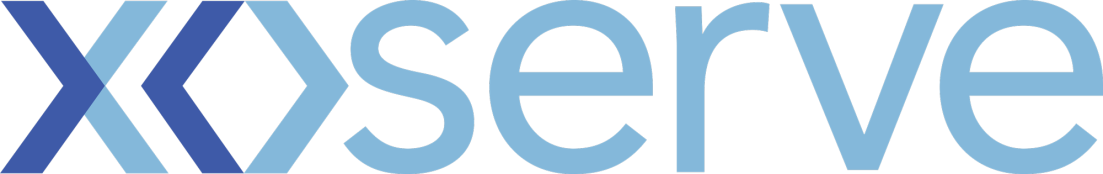 DSC Change ProposalChange Reference Number:  XRN4665Customers to fill out all of the information in this colourXoserve to fill out all of the information in this colour Please send the completed forms to: .box.xoserve.portfoliooffice@xoserve.comConsultation Responses Section D: DSC Change Proposal High Level Solution OptionsSection E: DSC Change Proposal: Industry Response Solution OptionsAppendix 1Change Prioritisation Variables Xoserve uses the following variables set for each and every change within the Xoserve Change Register, to derive the indicative benefit prioritisation score, which will be used in conjunction with the perceived delivery effort to aid conversations at the DSC ChMC and DSC Delivery Sub Groups to prioritise changes into all future minor and major releases. Document Control Version History Change TitleCreation of new End User CategoriesDate Raised01/05/2018Sponsor OrganisationE.ON (on behalf of DESC)Sponsor NameKirsty DudleySponsor Contact Details07816 172 645Xoserve Contact NameFiona CottamXoserve Contact Details Change StatusProposal / With DSG / Out for Consultation / Voting / Approved or RejectedSection 1: Impacted PartiesSection 1: Impacted PartiesCustomer Class(es)☑ Shipper☑ National Grid Transmission (solution option 1 only)☑ Distribution Network Operator☑ iGTSection 2: Proposer Requirements / Final (redlined) ChangeSection 2: Proposer Requirements / Final (redlined) ChangeThe Demand Estimation Sub-Committee (DESC) have the ability to review and create new End User Categories (EUCs) through the annual review they complete, without the need for a modification. Although the new EUCs are referenced within 0644 (which is still in development) the new EUCs have been approved by DESC (Nov 2018 meeting) but require this XRN to implement them. This links to the ROM scoped for 0644 - XRN4616 (document from 0644 meeting 01/04/2018)The creation of new EUC profiles bands within 01 and 02 bands rather than splitting 01 / 02 EUC bands.  Proposed new EUC Profiles for SMPs with a Rolling AQ in the AQ range for EUC Band EUC01:xx:Eyy01ND assigned to Non-Prepayment Domestic Supply Meter Pointsxx:Eyy01PD assigned to Prepayment Domestic Supply Meter Pointsxx:Eyy01NI  assigned to Non-Prepayment I&C” Supply Meter Pointsxx:Eyy01PI  assigned to Prepayment I&C” Supply Meter PointsProposed new EUC Profiles for SMPs with a Rolling AQ in the AQ range for EUC Band EUC02:xx:Eyy02ND assigned to Non-Prepayment Domestic Supply Meter Pointsxx:Eyy02PD assigned to Prepayment Domestic Supply Meter Pointsxx:Eyy02NI  assigned to Non-Prepayment I&C” Supply Meter Pointsxx:Eyy02PI  assigned to Prepayment I&C” Supply Meter PointsThe current UIG issues would benefit from the introduction of the new EUCs ASAP, however, the delivery solution and complexity may differ depending on the implementation date chosen – the two options we propose are:Option 1 – Delivery ASAP – reduced implementation to meet 2018 gas year or a date which can be metOption 2 – Delivery at the start of the gas year (2019)Our preferred option is Option 1 with the new EUCs implemented at the end of Sept 2018 to coincide with the gas year. With the current issues with UIG it would be beneficial for this to be implemented with an expediated timescale which accepts a shortened implementation window (less than 6 months). The Demand Estimation Sub-Committee (DESC) have the ability to review and create new End User Categories (EUCs) through the annual review they complete, without the need for a modification. Although the new EUCs are referenced within 0644 (which is still in development) the new EUCs have been approved by DESC (Nov 2018 meeting) but require this XRN to implement them. This links to the ROM scoped for 0644 - XRN4616 (document from 0644 meeting 01/04/2018)The creation of new EUC profiles bands within 01 and 02 bands rather than splitting 01 / 02 EUC bands.  Proposed new EUC Profiles for SMPs with a Rolling AQ in the AQ range for EUC Band EUC01:xx:Eyy01ND assigned to Non-Prepayment Domestic Supply Meter Pointsxx:Eyy01PD assigned to Prepayment Domestic Supply Meter Pointsxx:Eyy01NI  assigned to Non-Prepayment I&C” Supply Meter Pointsxx:Eyy01PI  assigned to Prepayment I&C” Supply Meter PointsProposed new EUC Profiles for SMPs with a Rolling AQ in the AQ range for EUC Band EUC02:xx:Eyy02ND assigned to Non-Prepayment Domestic Supply Meter Pointsxx:Eyy02PD assigned to Prepayment Domestic Supply Meter Pointsxx:Eyy02NI  assigned to Non-Prepayment I&C” Supply Meter Pointsxx:Eyy02PI  assigned to Prepayment I&C” Supply Meter PointsThe current UIG issues would benefit from the introduction of the new EUCs ASAP, however, the delivery solution and complexity may differ depending on the implementation date chosen – the two options we propose are:Option 1 – Delivery ASAP – reduced implementation to meet 2018 gas year or a date which can be metOption 2 – Delivery at the start of the gas year (2019)Our preferred option is Option 1 with the new EUCs implemented at the end of Sept 2018 to coincide with the gas year. With the current issues with UIG it would be beneficial for this to be implemented with an expediated timescale which accepts a shortened implementation window (less than 6 months). Proposed ReleaseOption 1 – ASAP – adhoc dateOption 2 – Start of the gas year 2019Proposed IA Period 10WD Section 3: Benefits and Justification Section 3: Benefits and Justification DESC has always had the ability to create new EUCs it has not be an option progressed until now. The recent DESC discussions for modification 0644 has identified that the EUCs are hard coded so the flexibility allowed in code to create new EUCs is not within the system coding, this has stopping DESC from just implementing the new EUCs which code permits. The benefit of making this change would be the improvements to NDM Nominations and NDM Allocations because the profiled consumption would be closer to actual consumer consumption so UIG would be less volatile resulting in reduced UIG and less Reconciliation at a later date.These changes would be a cost effective approach, as it would impact both Nominations ahead of and on the day, making Energy purchasing less volatile for all Shippers.Although the creation of the new EUCs would see benefits mainly for Shippers, the creation of new EUCs could also have an impact on Transporters and IGTs. DESC has always had the ability to create new EUCs it has not be an option progressed until now. The recent DESC discussions for modification 0644 has identified that the EUCs are hard coded so the flexibility allowed in code to create new EUCs is not within the system coding, this has stopping DESC from just implementing the new EUCs which code permits. The benefit of making this change would be the improvements to NDM Nominations and NDM Allocations because the profiled consumption would be closer to actual consumer consumption so UIG would be less volatile resulting in reduced UIG and less Reconciliation at a later date.These changes would be a cost effective approach, as it would impact both Nominations ahead of and on the day, making Energy purchasing less volatile for all Shippers.Although the creation of the new EUCs would see benefits mainly for Shippers, the creation of new EUCs could also have an impact on Transporters and IGTs. Section 4: Delivery Sub-Group (DSG) Recommendations Section 4: Delivery Sub-Group (DSG) Recommendations At DSG on Monday 18th June, Users requested additional information to be included in the options with regards to scope of the change. This is contained within this slide deck. DSG further requested information regarding the impacts of the changes, for example the file formats impacted and the implications of a mid-year implementation. This information will be issued no later than Friday 29th June.   DSG have not yet set preferred solution option or recommended release.At DSG on Monday 18th June, Users requested additional information to be included in the options with regards to scope of the change. This is contained within this slide deck. DSG further requested information regarding the impacts of the changes, for example the file formats impacted and the implications of a mid-year implementation. This information will be issued no later than Friday 29th June.   DSG have not yet set preferred solution option or recommended release.DSG RecommendationApprove / Reject / Defer DSG Recommended ReleaseRelease X: Feb / Jun / Nov XX or Adhoc DD/MM/YYYYSection 5: DSC Consultation  Section 5: DSC Consultation  IssuedYes Date(s) Issued11th May 2018Comms Ref(s)1946.3 (responses issued in Comm ref 1961)Number of Responses6Section 6: Funding	Section 6: Funding	Funding Classes X Shipper                                                            100 % = £XXXX.XX☐ National Grid Transmission                             XX% = £XXXX.XXX Distribution Network Operator                             XX% = £XXXX.XX☐ iGT                                                                   XX% = £XXXX.XXTOTAL                                                                           = £XXXX.XXService Line(s)Service area 15 ROM or funding details Funding Comments Agreed 100% shipper funded changeSection 7: DSC Voting OutcomeSection 7: DSC Voting OutcomeSolution Voting ☐ Shipper                                      Approve / Reject / NA / Abstain☐ National Grid Transmission       Approve / Reject / NA / Abstain	☐ Distribution Network Operator   Approve / Reject / NA / Abstain☐ iGT                                             Approve / Reject / NA / Abstain Meeting Date XX/XX/XXXXRelease DateRelease X: Feb / Jun / Nov XX or Adhoc DD/MM/YYYY or NAOverall Outcome Approved for Release X / Rejected Change Representation (to be completed by User and returned for response)Change Representation (to be completed by User and returned for response)User NameCraig Nielson User ContactCraig.nielson@cadentgas.com   07827 929678Representation StatusApproveRepresentation PublicationPublishRepresentationSub categorisation of EUC codes should have limited direct consequence to our price setting processes because the main interface with Xoserve for this is via the BOPRI, Sch 606 (CSEP) and GENINF (unique sites report) reports. However, given recent experiences with report stability following Nexus implementation, we required assurance that the downstream consequences of amending EUC codes on these reports have been duly considered so that we can be confident of the integrity of Formula Year AQ and SOQ data, when ‘snapshot’ positions are taken in early December. The risk is that data integrity issues could infect unit price calculations, resulting in incorrect volume assumptions being taken, with the potential to create revenue over / under collection issues. If implementation is sought in time for commencement of a gas year, then this should allow a sufficient window for Xoserve to provide such assurance ahead of December data extracts.EUC codes are used in the derivation of SOQ from AQs for NDM sites. The proposals read that any changes would be implemented for the next available gas year, which is logical. This should mean that there is no within-formula-year change to chargeable SOQs, and instead, for charging / billing purposes, the change would be effective for formula year AQs and SOQs from the following 1st April. We request that Xoserve confirm that there would be no impact to current formula year billing stability as a result of this change for the avoidance of doubt.We would like to note the following areas of indirect impact of changes to EUC codes, with associated process development timescales:Gas Transportation Charge Calculator: uses EUC code information to derive SOQs from AQs, and would need 2 months for reengineering and testingEconomic Test Model: uses EUC code information in a similar way to the charge calculator, but is possibly more difficult to implement given the nature of the existing models, so should allow 3 months development time. This is a higher risk area, as could impact the level of customer funded connection costs.GDN Domestic Bill calculation: traditionally we have used EUC code EXX01B as a proxy for the “domestic” class. The proposal will distinguish between domestic and non-domestic within EXX01B and EXX02B. Improved definition of domestic usage is clearly a positive factor, but GDNs will need to consider for the purposes of domestic bill calculations as included in our quarterly revenue reports, and referenced in our regulatory reporting.Considering any functional changes as a result of this change, would your organisation support this to be implemented within a minor release as proposed? Based on your answer how long a lead time would your organisation require to implement this change (for example minimum of 4 months, minimum of 6 months)We would support implementation through a minor release but as noted in the main consultation above, would require 3 months to implement.Considering any functional changes as a result of this change, would your organisation support this to be implemented within a minor release as proposed? Based on your answer how long a lead time would your organisation require to implement this change (for example minimum of 4 months, minimum of 6 months)We would support implementation through a minor release but as noted in the main consultation above, would require 3 months to implement.As currently drafted the Change Proposal impacts on service area 15. The funding for this area is 50% Shipper funding, 50% DNs. Do you agree with the principles of this funding?Our view is that whilst DNs have an interest in this, Shippers are the beneficiaries so suggest funding should reflect this; 100% Shipper funded?As currently drafted the Change Proposal impacts on service area 15. The funding for this area is 50% Shipper funding, 50% DNs. Do you agree with the principles of this funding?Our view is that whilst DNs have an interest in this, Shippers are the beneficiaries so suggest funding should reflect this; 100% Shipper funded?Target Release DateConfirmation of release date or comments for an alternate release dateChange Representation (to be completed by User and returned for response)Change Representation (to be completed by User and returned for response)User NameShanna Key User ContactSKey@northerngas.co.uk 07779 416 216Representation StatusCommentsRepresentation PublicationPublishRepresentationThank you for the opportunity to provide representation on the above noted Change Proposal. Please find below Northern Gas Network’s (NGN) comments in respect of this change.Impact and costs:The amendment of EUC bands 01 and 02 to introduce new profiles within each would impact multiple files and reports which NGN receive and send, and therefore could result in changes being required to multiple systems and processes. These changes could require multiple months to develop, test and implement.NGN is likely to incur costs and extra workload to deliver these changes for a proposal which is of no benefit to Transporters. So as Shippers would be the beneficiary of this change, we believe this should be 100% Shipper funded.Implementation:Due to the volume of changes required to systems and processes and the development time which would be required, NGN would prefer delivery option 2 with implementation at the start of the 2019 gas year.Change Representation (to be completed by User and returned for response)Change Representation (to be completed by User and returned for response)User NameEleanor Laurence User ContactEleanor.Laurence@edfenergy.com / 07875 117771Representation StatusAcceptRepresentation PublicationPublishRepresentationThis change should require minimal system amendments and given views we would support doing this outside usual major release timelines.Considering any functional changes as a result of this change, would your organisation support this to be implemented within a minor release as proposed? Based on your answer how long a lead time would your organisation require to implement this change (for example minimum of 4 months, minimum of 6 months)We would require a 3 months’ notice period for this change.  It should therefore be practical for us to have these changes in place by end of September 2018.  Usually we would not want to make changes outside standard release schedules.  With regard to this change this does need to be done on an alternate timeline and from our perspective do feel a change for next gas year is possible.Considering any functional changes as a result of this change, would your organisation support this to be implemented within a minor release as proposed? Based on your answer how long a lead time would your organisation require to implement this change (for example minimum of 4 months, minimum of 6 months)We would require a 3 months’ notice period for this change.  It should therefore be practical for us to have these changes in place by end of September 2018.  Usually we would not want to make changes outside standard release schedules.  With regard to this change this does need to be done on an alternate timeline and from our perspective do feel a change for next gas year is possible.As currently drafted the Change Proposal impacts on service area 15. The funding for this area is 50% Shipper funding, 50% DNs. Do you agree with the principles of this funding?We have no strong views on funding for this change.As currently drafted the Change Proposal impacts on service area 15. The funding for this area is 50% Shipper funding, 50% DNs. Do you agree with the principles of this funding?We have no strong views on funding for this change.Target Release DateProvided a decision is made with no issues to be resolved then we would support option 1 but would want date to be defined in line with our response and not as an as soon as possible date.Change Representation (to be completed by User and returned for response)Change Representation (to be completed by User and returned for response)User NameAndrew Green / Louise Hellyer User ContactAndrew Green Andrew.green@totalgp.com 01737 275 554Representation StatusApprove Representation PublicationPublish RepresentationWe are in support of generating new EUC codes within AQ bands 1 & 2. Analysis to date shows that there is a significant difference between the consumption profiles of commercial sites and domestic sites not currently reflected in the profiles allocated. The evidence of the difference on prepayment meter has been  demonstrated within Modifications. We believe that having more accurate profiles for sites will give a better view of UIG and with the proposed approach can see no issue as no degradation on profiles should occur.  We believe that this would make an incremental improvement and will not resolve the wider issue in its entirety. It will be important to ensure that sample numbers are kept high to get the best profiles possible but with industry support and other Modifications in progress this should be achievable.Considering any functional changes as a result of this change, would your organisation support this to be implemented within a minor release as proposed? Based on your answer how long a lead time would your organisation require to implement this change (for example minimum of 4 months, minimum of 6 months)Yes we would be happy that the release go into a minor release, from our side there are no issues with that. We would only expect that the CDSP is happy that the release is adequate. Considering any functional changes as a result of this change, would your organisation support this to be implemented within a minor release as proposed? Based on your answer how long a lead time would your organisation require to implement this change (for example minimum of 4 months, minimum of 6 months)Yes we would be happy that the release go into a minor release, from our side there are no issues with that. We would only expect that the CDSP is happy that the release is adequate. As currently drafted the Change Proposal impacts on service area 15. The funding for this area is 50% Shipper funding, 50% DNs. Do you agree with the principles of this funding?We are disappointed that the functionality is not already available in the systems but understand the situation we are in requires for the change to be paid for by all affected. We are therefore happy with the funding proposal.As currently drafted the Change Proposal impacts on service area 15. The funding for this area is 50% Shipper funding, 50% DNs. Do you agree with the principles of this funding?We are disappointed that the functionality is not already available in the systems but understand the situation we are in requires for the change to be paid for by all affected. We are therefore happy with the funding proposal.Target Release DateConfirmation of release date or comments for an alternate release dateChange Representation (to be completed by User and returned for response)Change Representation (to be completed by User and returned for response)User NameKirsty Dudley User ContactKirsty.Dudley@eonenergy.comRepresentation StatusApproveRepresentation PublicationPublishRepresentationWe support the implementation of this change as developed within the ROM – this has been discussed at the 0644 workgroup and is recognised as a root cause fix towards some of the UIG issues. Currently the modification is awaiting the final report and Authority decision but the creation of the new EUCs have been approved by DESC (as per their allowable remit) and these should be implemented without the need for the modification decision. Considering any functional changes as a result of this change, would your organisation support this to be implemented within a minor release as proposed? Based on your answer how long a lead time would your organisation require to implement this change (for example minimum of 4 months, minimum of 6 months)For changes like this we would normally seek for a 6 month implementation window, however, due to the nature of the UIG issue and the fact the optimum implementation is the beginning of the gas year we would prefer for the implementation to be introduced as of the 2018 gas year rather than 2019.  We consider this an urgent issue and are willing to expedite our internal delivery timescales to implement this ASAP to see the benefits of this solution sooner rather than later. Considering any functional changes as a result of this change, would your organisation support this to be implemented within a minor release as proposed? Based on your answer how long a lead time would your organisation require to implement this change (for example minimum of 4 months, minimum of 6 months)For changes like this we would normally seek for a 6 month implementation window, however, due to the nature of the UIG issue and the fact the optimum implementation is the beginning of the gas year we would prefer for the implementation to be introduced as of the 2018 gas year rather than 2019.  We consider this an urgent issue and are willing to expedite our internal delivery timescales to implement this ASAP to see the benefits of this solution sooner rather than later. As currently drafted the Change Proposal impacts on service area 15. The funding for this area is 50% Shipper funding, 50% DNs. Do you agree with the principles of this funding?We support the charging line splits. As currently drafted the Change Proposal impacts on service area 15. The funding for this area is 50% Shipper funding, 50% DNs. Do you agree with the principles of this funding?We support the charging line splits. Target Release DateBefore 2018 gas year commencement Change Representation (to be completed by User and returned for response)Change Representation (to be completed by User and returned for response)User NameMaitrayee Bhowmick-JewkesUser ContactMaitrayee.Bhowmick-Jewkes@npower.comRepresentation StatusNoneRepresentation PublicationPublishRepresentationNpower recognises the potential benefits in finessing EUC bands via mod644 and as such supports this change in a general sense.  We feel the impact of having a ‘split year’ hasn’t yet been fully explored and as such are unable to comment specifically about when the change should be delivered. Timescales to deliver this in line with the existing industry release of EUCs seem very tight, especially when balanced against the potential impact on UiG, where a rushed delivery might risk having the opposite impact than is intended.  Considering any functional changes as a result of this change, would your organisation support this to be implemented within a minor release as proposed? Based on your answer how long a lead time would your organisation require to implement this change (for example minimum of 4 months, minimum of 6 months)We support the delivery of this change within a minor release, if the benefits of doing so are proven and agreed via mod644.  Keeping the proposed changes in line with BAU timescales for the delivery of new EUCs would avoid having a ‘split’ year.  Also, it would be desirable for the potential (positive) impact on UiG to be felt in the market quickly.   However, the impact of changes to EUCs on UiG needs to further explored via 644 workgroup and DESC, with analysis based on an extensive sample size.   Considering any functional changes as a result of this change, would your organisation support this to be implemented within a minor release as proposed? Based on your answer how long a lead time would your organisation require to implement this change (for example minimum of 4 months, minimum of 6 months)We support the delivery of this change within a minor release, if the benefits of doing so are proven and agreed via mod644.  Keeping the proposed changes in line with BAU timescales for the delivery of new EUCs would avoid having a ‘split’ year.  Also, it would be desirable for the potential (positive) impact on UiG to be felt in the market quickly.   However, the impact of changes to EUCs on UiG needs to further explored via 644 workgroup and DESC, with analysis based on an extensive sample size.   As currently drafted the Change Proposal impacts on service area 15. The funding for this area is 50% Shipper funding, 50% DNs. Do you agree with the principles of this funding?YesAs currently drafted the Change Proposal impacts on service area 15. The funding for this area is 50% Shipper funding, 50% DNs. Do you agree with the principles of this funding?YesTarget Release DateConfirmation of release date or comments for an alternate release dateSection D1: Solution Options Section D1: Solution Options High Level summary optionsHigh Level summary optionsPlease see attached the two solution options for the implementation of XRN4665. Please respond on the following page (Section E) with your organisations preferred solution option. At DSG on Monday 18th June, Users requested additional information to be included in the options with regards to scope of the change. This is contained within this slide deck. DSG further requested information regarding the impacts of the changes, for example the file formats impacted and the implications of a mid-year implementation. This information has now been included. Please be advised version 0.3 contained incorrect cost information. The slides are now reflective of the correct costs, which were presented to DSG on Monday 18th June. Please see attached the two solution options for the implementation of XRN4665. Please respond on the following page (Section E) with your organisations preferred solution option. At DSG on Monday 18th June, Users requested additional information to be included in the options with regards to scope of the change. This is contained within this slide deck. DSG further requested information regarding the impacts of the changes, for example the file formats impacted and the implications of a mid-year implementation. This information has now been included. Please be advised version 0.3 contained incorrect cost information. The slides are now reflective of the correct costs, which were presented to DSG on Monday 18th June. Implementation date for this solution optionProposed for February 2019 release; subject to discussions and prioritisation at ChMC in JulyXoserve preferred option; including rationaleN/ADSG preferred solution option; including rationaleN/AConsultation close out date05/07/2018User NameRichard PomroyRichard PomroyUser Contact Detailsrichard.pomroy@wwutilities.co.ukrichard.pomroy@wwutilities.co.ukSection E1: Organisation’s preferred solution option, including rationale taking into account costs, risks, resource etc. Section E1: Organisation’s preferred solution option, including rationale taking into account costs, risks, resource etc. Section E1: Organisation’s preferred solution option, including rationale taking into account costs, risks, resource etc. WWU is okay for any implementation date from 1st October 2018. We are not providing comments on either the delivery option or solution option as it is a Shipper related matter.WWU is okay for any implementation date from 1st October 2018. We are not providing comments on either the delivery option or solution option as it is a Shipper related matter.WWU is okay for any implementation date from 1st October 2018. We are not providing comments on either the delivery option or solution option as it is a Shipper related matter.Implementation date for this optionImplementation date for this optionOption A / Option B (please select) – No CommentsXoserve preferred solution optionXoserve preferred solution optionNADSG preferred solution optionDSG preferred solution optionNAPublication of consultation responsePublication of consultation responsePublish / Private (please select)User NameLorna Lewin Lorna Lewin User Contact Detailslolew@orsted.co.uk0207 451 1974lolew@orsted.co.uk0207 451 1974Section E1: Organisation’s preferred solution option, including rationale taking into account costs, risks, resource etc. Section E1: Organisation’s preferred solution option, including rationale taking into account costs, risks, resource etc. Section E1: Organisation’s preferred solution option, including rationale taking into account costs, risks, resource etc. We support solution option 2 -  New EUC with same UIG Share Factors. This option has less central system impacts and allows for further analysis to be done to determine whether UIG share factors should be different.  This option also has minor impacts on our own internal systems with minimal costs and resource impacts. We support solution option 2 -  New EUC with same UIG Share Factors. This option has less central system impacts and allows for further analysis to be done to determine whether UIG share factors should be different.  This option also has minor impacts on our own internal systems with minimal costs and resource impacts. We support solution option 2 -  New EUC with same UIG Share Factors. This option has less central system impacts and allows for further analysis to be done to determine whether UIG share factors should be different.  This option also has minor impacts on our own internal systems with minimal costs and resource impacts. Implementation date for this optionImplementation date for this optionOption AXoserve preferred solution optionXoserve preferred solution optionNADSG preferred solution optionDSG preferred solution optionNAPublication of consultation responsePublication of consultation responsePublish User NameShanna KeyShanna KeyUser Contact DetailsSKey@northerngas.co.uk 07779 416 216SKey@northerngas.co.uk 07779 416 216Section E1: Organisation’s preferred solution option, including rationale taking into account costs, risks, resource etc. Section E1: Organisation’s preferred solution option, including rationale taking into account costs, risks, resource etc. Section E1: Organisation’s preferred solution option, including rationale taking into account costs, risks, resource etc. As stated in our previous consultation response, the volume of changes required to systems and processes and the development time which would be required means that NGN would prefer delivery option 2 with implementation at the start of the 2019 gas year. As stated in our previous consultation response, the volume of changes required to systems and processes and the development time which would be required means that NGN would prefer delivery option 2 with implementation at the start of the 2019 gas year. As stated in our previous consultation response, the volume of changes required to systems and processes and the development time which would be required means that NGN would prefer delivery option 2 with implementation at the start of the 2019 gas year. Implementation date for this optionImplementation date for this optionOption BXoserve preferred solution optionXoserve preferred solution optionNADSG preferred solution optionDSG preferred solution optionNAPublication of consultation responsePublication of consultation responsePublish User NameEleanor Laurence Eleanor Laurence User Contact DetailsEleanor.Laurence@edfenergy.com / 07875 117771Eleanor.Laurence@edfenergy.com / 07875 117771Section E1: Organisation’s preferred solution option, including rationale taking into account costs, risks, resource etc. Section E1: Organisation’s preferred solution option, including rationale taking into account costs, risks, resource etc. Section E1: Organisation’s preferred solution option, including rationale taking into account costs, risks, resource etc. Our preferred solution option is option 2 as we are unclear as to additional benefits that might be seen under option 1.  If an industry wide case can be made for option 1 additional benefits then we would be prepared to review our choice.Our preferred solution option is option 2 as we are unclear as to additional benefits that might be seen under option 1.  If an industry wide case can be made for option 1 additional benefits then we would be prepared to review our choice.Our preferred solution option is option 2 as we are unclear as to additional benefits that might be seen under option 1.  If an industry wide case can be made for option 1 additional benefits then we would be prepared to review our choice.Implementation date for this optionImplementation date for this optionGiven both options have two different approaches we cannot respond to this simply.  We can support option A if a June release date is agreed, but would not support this for a February release date.  This is as option A for June has minimal change from current processes for annual update processes based on these flows..  For option B we would support this but only for an approach with June deployment as this uses existing process for these annual updates and does not require a potential ad hoc update process.  Cost differences for both of our preferred approaches are similar but other cases require additional costs to support those implementation approaches.    Overall we feel that option B is probably easiest as this better matches current annual update process.Xoserve preferred solution optionXoserve preferred solution optionNADSG preferred solution optionDSG preferred solution optionNAPublication of consultation responsePublication of consultation responsePublishUser NameTotal Gas & Power LtdTotal Gas & Power LtdUser Contact DetailsAndrew Green – andrew.green@totalgp.comAndrew Green – andrew.green@totalgp.comSection E1: Organisation’s preferred solution option, including rationale taking into account costs, risks, resource etc. Section E1: Organisation’s preferred solution option, including rationale taking into account costs, risks, resource etc. Section E1: Organisation’s preferred solution option, including rationale taking into account costs, risks, resource etc. TGP’s strong preference for implementation date is Option A delivery Feb 19 effective from 01st March 19. Delivery in June for implementation in August has very little benefit (2 summer months).According to the analysis it appears that there are 9 impacted interfaces for shippers, all in data sent to shippers. Although they are impacted I think that the majority have the change allowable in the structure therefore impact should be minimal. With respect to system impacts we are not clear on why Solution Option 1 has more complexity around AQ corrections and address amendments than Option 2? Current AUGE processes would not allow for different factors between the proposed new EUC categories therefore there would be a long lead-time before these could be utilised, if ever.  This would increase complexity of UIG methodology therefore it may be more pragmatic to keep the same factors but allowing for it may future-proof the solution.We are happy that none of the options propose a high risk and feel that the concerns of waiting for Oct 19 would outweigh what the benefits should be of having a mid-year deployment. The demonstration of Nexus mid-year was that is fully possible. TGP’s strong preference for implementation date is Option A delivery Feb 19 effective from 01st March 19. Delivery in June for implementation in August has very little benefit (2 summer months).According to the analysis it appears that there are 9 impacted interfaces for shippers, all in data sent to shippers. Although they are impacted I think that the majority have the change allowable in the structure therefore impact should be minimal. With respect to system impacts we are not clear on why Solution Option 1 has more complexity around AQ corrections and address amendments than Option 2? Current AUGE processes would not allow for different factors between the proposed new EUC categories therefore there would be a long lead-time before these could be utilised, if ever.  This would increase complexity of UIG methodology therefore it may be more pragmatic to keep the same factors but allowing for it may future-proof the solution.We are happy that none of the options propose a high risk and feel that the concerns of waiting for Oct 19 would outweigh what the benefits should be of having a mid-year deployment. The demonstration of Nexus mid-year was that is fully possible. TGP’s strong preference for implementation date is Option A delivery Feb 19 effective from 01st March 19. Delivery in June for implementation in August has very little benefit (2 summer months).According to the analysis it appears that there are 9 impacted interfaces for shippers, all in data sent to shippers. Although they are impacted I think that the majority have the change allowable in the structure therefore impact should be minimal. With respect to system impacts we are not clear on why Solution Option 1 has more complexity around AQ corrections and address amendments than Option 2? Current AUGE processes would not allow for different factors between the proposed new EUC categories therefore there would be a long lead-time before these could be utilised, if ever.  This would increase complexity of UIG methodology therefore it may be more pragmatic to keep the same factors but allowing for it may future-proof the solution.We are happy that none of the options propose a high risk and feel that the concerns of waiting for Oct 19 would outweigh what the benefits should be of having a mid-year deployment. The demonstration of Nexus mid-year was that is fully possible. Implementation date for this optionImplementation date for this optionOption A / Option B (please select)Xoserve preferred solution optionXoserve preferred solution optionNADSG preferred solution optionDSG preferred solution optionNAPublication of consultation responsePublication of consultation responsePublish / Private (please select)User NameKirsty Dudley Kirsty Dudley User Contact DetailsKirsty.Dudley@eonenergy.comKirsty.Dudley@eonenergy.comSection E1: Organisation’s preferred solution option, including rationale taking into account costs, risks, resource etc. Section E1: Organisation’s preferred solution option, including rationale taking into account costs, risks, resource etc. Section E1: Organisation’s preferred solution option, including rationale taking into account costs, risks, resource etc. We are supportive of the implementation of the split EUC bands for 01B and 02B, we are happy they will deliver the intended transparency and facilitate profiling which are linked to the sectors they have been created for. At DSG, a member wanted to introduce rules for smart pay as you go (PAYG) mode into this change, as the sponsor we do not support this at this stage because there is no reliable indicator for this in UK Link, and this change was not intended to fix all profiling issues. Future developments for this can be completed by DSG or DESC and could see the prepayment EUC’s being morphed into Smart PAYG as smart roll out comes to an end. We appreciate the DSG discussion on this, but, the intention for this XRN was to deliver a solution for today rather than future planning for rollout conclusion. To develop this would also need MAM and Supplier engagement which is beyond the scope of what XRN4665 is trying to achieve. Solution wise, we support the introduction of an agile system approach so variable share factors are sensible, however, not at the expense of a swift delivery. If the solution to have variable factors can be delivered in the same timings with limited additional costs, we support that, what we don’t want to do is to pay the same again to develop this in the future. We are disappointed that DESC approved this a number of months ago but an oversight in the governance meant the change was not raised, we sponsored XRN4665 to avoid any further delays, but, we recommend that the governance into how DESC feed changes into the ChMC process is reviewed and clearly cascaded to DESC members (especially new voting members). Implementation timings, we are supportive of a Feb 2019 delivery, ideally, we would have preferred this to be for the commencement of the 2018/2019 gas year but this is just not possible. We are supportive of the implementation of the split EUC bands for 01B and 02B, we are happy they will deliver the intended transparency and facilitate profiling which are linked to the sectors they have been created for. At DSG, a member wanted to introduce rules for smart pay as you go (PAYG) mode into this change, as the sponsor we do not support this at this stage because there is no reliable indicator for this in UK Link, and this change was not intended to fix all profiling issues. Future developments for this can be completed by DSG or DESC and could see the prepayment EUC’s being morphed into Smart PAYG as smart roll out comes to an end. We appreciate the DSG discussion on this, but, the intention for this XRN was to deliver a solution for today rather than future planning for rollout conclusion. To develop this would also need MAM and Supplier engagement which is beyond the scope of what XRN4665 is trying to achieve. Solution wise, we support the introduction of an agile system approach so variable share factors are sensible, however, not at the expense of a swift delivery. If the solution to have variable factors can be delivered in the same timings with limited additional costs, we support that, what we don’t want to do is to pay the same again to develop this in the future. We are disappointed that DESC approved this a number of months ago but an oversight in the governance meant the change was not raised, we sponsored XRN4665 to avoid any further delays, but, we recommend that the governance into how DESC feed changes into the ChMC process is reviewed and clearly cascaded to DESC members (especially new voting members). Implementation timings, we are supportive of a Feb 2019 delivery, ideally, we would have preferred this to be for the commencement of the 2018/2019 gas year but this is just not possible. We are supportive of the implementation of the split EUC bands for 01B and 02B, we are happy they will deliver the intended transparency and facilitate profiling which are linked to the sectors they have been created for. At DSG, a member wanted to introduce rules for smart pay as you go (PAYG) mode into this change, as the sponsor we do not support this at this stage because there is no reliable indicator for this in UK Link, and this change was not intended to fix all profiling issues. Future developments for this can be completed by DSG or DESC and could see the prepayment EUC’s being morphed into Smart PAYG as smart roll out comes to an end. We appreciate the DSG discussion on this, but, the intention for this XRN was to deliver a solution for today rather than future planning for rollout conclusion. To develop this would also need MAM and Supplier engagement which is beyond the scope of what XRN4665 is trying to achieve. Solution wise, we support the introduction of an agile system approach so variable share factors are sensible, however, not at the expense of a swift delivery. If the solution to have variable factors can be delivered in the same timings with limited additional costs, we support that, what we don’t want to do is to pay the same again to develop this in the future. We are disappointed that DESC approved this a number of months ago but an oversight in the governance meant the change was not raised, we sponsored XRN4665 to avoid any further delays, but, we recommend that the governance into how DESC feed changes into the ChMC process is reviewed and clearly cascaded to DESC members (especially new voting members). Implementation timings, we are supportive of a Feb 2019 delivery, ideally, we would have preferred this to be for the commencement of the 2018/2019 gas year but this is just not possible. Implementation date for this optionImplementation date for this optionOption A / Option B (please select)Xoserve preferred solution optionXoserve preferred solution optionNADSG preferred solution optionDSG preferred solution optionNAPublication of consultation responsePublication of consultation responsePublish User NameMaitrayee Bhowmick-JewkesMaitrayee Bhowmick-JewkesUser Contact DetailsMaitrayee.Bhowmick-Jewkes@npower.comMaitrayee.Bhowmick-Jewkes@npower.comSection E1: Organisation’s preferred solution option, including rationale taking into account costs, risks, resource etc. Section E1: Organisation’s preferred solution option, including rationale taking into account costs, risks, resource etc. Section E1: Organisation’s preferred solution option, including rationale taking into account costs, risks, resource etc.  Please note Npower prefers October 2019 as the implementation date for this change.  Please note Npower prefers October 2019 as the implementation date for this change.  Please note Npower prefers October 2019 as the implementation date for this change. Implementation date for this optionImplementation date for this optionOption A/Option B (please select)Xoserve preferred solution optionXoserve preferred solution optionNADSG preferred solution optionDSG preferred solution optionNAPublication of consultation responsePublication of consultation responsePublish Change Driver Type  CMA Order                       MOD / Ofgem  EU Legislation                  License Condition  BEIS                                 ChMC endorsed Change Proposal  SPAA Change Proposal   Additional or 3rd Party Service Request  Other(please provide details below) Please select the customer group(s) who would be impacted if the change is not deliveredShipper Impact                  iGT Impact          Network Impact                 Xoserve Impact                 National Grid Transmission Impact          Associated Change reference  Number(s)Associated MOD Number(s)Perceived delivery effort 0 – 30                        30 – 60  60 – 100                    100+ days                                                                                        Does the project involve the processing of personal data? ‘Any information relating to an identifiable person who can be directly or indirectly identified in particular by reference to an identifier’ – includes MPRNS. Yes (If yes please answer the next question)  No A Data Protection Impact Assessment (DPIA) will be required if the delivery of the change involves the processing of personal data in any of the following scenarios:  New technology    Vulnerable customer data    Theft of Gas Mass data             Xoserve employee data Fundamental changes to Xoserve business Other(please provide details below)  (If any of the above boxes have been selected then please contact The Data Protection Officer (Sally Hall) to complete the DPIA. Change Beneficiary How many market participant or segments stand to benefit from the introduction of the change?  Multiple Market Participants                       Multiple Market Group   All industry UK Gas Market participants     Xoserve Only  One Market Group                                      One Market Participant                           Primary Impacted DSC Service Area Number of Service Areas Impacted  All                Five to Twenty           Two to Five  One            Change Improvement Scale? How much work would be reduced for the customer if the change is implemented? High            Medium          Low Are any of the following at risk if the change is not delivered? Are any of the following at risk if the change is not delivered?  Safety of Supply at risk                   Customer(s) incurring financial loss            Customer Switching at risk Safety of Supply at risk                   Customer(s) incurring financial loss            Customer Switching at riskAre any of the following required if the change is delivered? Are any of the following required if the change is delivered?  Customer System Changes Required   Customer Testing Likely Required    Customer Training Required                          Customer System Changes Required   Customer Testing Likely Required    Customer Training Required                         Known Impact to Systems / ProcessesKnown Impact to Systems / ProcessesPrimary Application impactedBW                    ISU                CMS                           AMT                 EFT               IX                                     Gemini              Birst              Other (please provide details below)Business Process Impact AQ                                  SPA               RGMAReads                             Portal             Invoicing ☐ Other (please provide details below)                                                                                  Are there any known impacts to external services and/or systems as a result of delivery of this change? Yes  (please provide details below) NoPlease select customer group(s) who would be impacted if the change is not delivered.  Shipper impact                   Network impact            iGT impact                                          Xoserve impact                  National Grid Transmission ImpactWorkaround currently in operation?Workaround currently in operation?Is there a Workaround in operation?  Yes  NoIf yes who is accountable for the workaround?  Xoserve External Customer  Both Xoserve and External CustomerWhat is the Frequency of the workaround? What is the lifespan for the workaround? What is the number of resource effort hours required to service workaround? What is the Complexity of the workaround?  Low  (easy, repetitive, quick task, very little risk of human error)   Medium  (moderate difficult, requires some form of offline calculation, possible risk of human error in determining outcome)  High  (complicate task, time consuming, requires specialist resources, high risk of human error in determining outcome)  Change Prioritisation Score44%VersionStatusDateAuthor(s)Summary of Changes1 Draft 27/04/18 Anesu Chivenga 